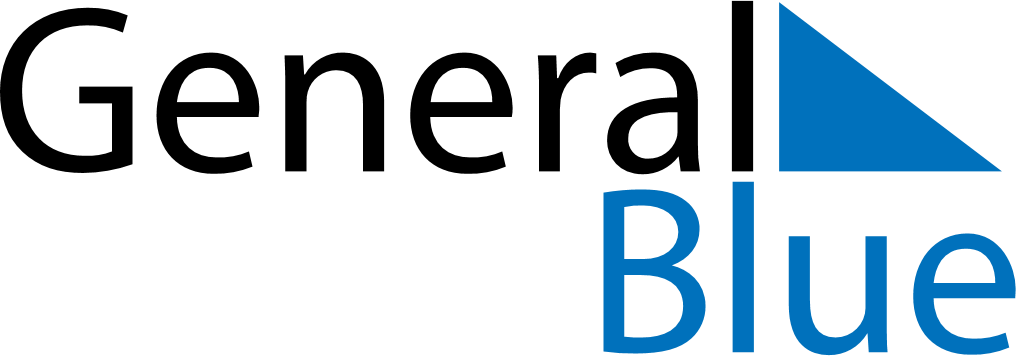 December 2024December 2024December 2024December 2024December 2024December 2024Governador Valadares, Minas Gerais, BrazilGovernador Valadares, Minas Gerais, BrazilGovernador Valadares, Minas Gerais, BrazilGovernador Valadares, Minas Gerais, BrazilGovernador Valadares, Minas Gerais, BrazilGovernador Valadares, Minas Gerais, BrazilSunday Monday Tuesday Wednesday Thursday Friday Saturday 1 2 3 4 5 6 7 Sunrise: 5:01 AM Sunset: 6:12 PM Daylight: 13 hours and 10 minutes. Sunrise: 5:01 AM Sunset: 6:12 PM Daylight: 13 hours and 11 minutes. Sunrise: 5:01 AM Sunset: 6:13 PM Daylight: 13 hours and 11 minutes. Sunrise: 5:01 AM Sunset: 6:13 PM Daylight: 13 hours and 11 minutes. Sunrise: 5:02 AM Sunset: 6:14 PM Daylight: 13 hours and 12 minutes. Sunrise: 5:02 AM Sunset: 6:15 PM Daylight: 13 hours and 12 minutes. Sunrise: 5:02 AM Sunset: 6:15 PM Daylight: 13 hours and 13 minutes. 8 9 10 11 12 13 14 Sunrise: 5:02 AM Sunset: 6:16 PM Daylight: 13 hours and 13 minutes. Sunrise: 5:03 AM Sunset: 6:17 PM Daylight: 13 hours and 13 minutes. Sunrise: 5:03 AM Sunset: 6:17 PM Daylight: 13 hours and 14 minutes. Sunrise: 5:03 AM Sunset: 6:18 PM Daylight: 13 hours and 14 minutes. Sunrise: 5:04 AM Sunset: 6:18 PM Daylight: 13 hours and 14 minutes. Sunrise: 5:04 AM Sunset: 6:19 PM Daylight: 13 hours and 14 minutes. Sunrise: 5:04 AM Sunset: 6:20 PM Daylight: 13 hours and 15 minutes. 15 16 17 18 19 20 21 Sunrise: 5:05 AM Sunset: 6:20 PM Daylight: 13 hours and 15 minutes. Sunrise: 5:05 AM Sunset: 6:21 PM Daylight: 13 hours and 15 minutes. Sunrise: 5:06 AM Sunset: 6:21 PM Daylight: 13 hours and 15 minutes. Sunrise: 5:06 AM Sunset: 6:22 PM Daylight: 13 hours and 15 minutes. Sunrise: 5:06 AM Sunset: 6:22 PM Daylight: 13 hours and 15 minutes. Sunrise: 5:07 AM Sunset: 6:23 PM Daylight: 13 hours and 15 minutes. Sunrise: 5:07 AM Sunset: 6:23 PM Daylight: 13 hours and 15 minutes. 22 23 24 25 26 27 28 Sunrise: 5:08 AM Sunset: 6:24 PM Daylight: 13 hours and 15 minutes. Sunrise: 5:08 AM Sunset: 6:24 PM Daylight: 13 hours and 15 minutes. Sunrise: 5:09 AM Sunset: 6:25 PM Daylight: 13 hours and 15 minutes. Sunrise: 5:10 AM Sunset: 6:25 PM Daylight: 13 hours and 15 minutes. Sunrise: 5:10 AM Sunset: 6:26 PM Daylight: 13 hours and 15 minutes. Sunrise: 5:11 AM Sunset: 6:26 PM Daylight: 13 hours and 15 minutes. Sunrise: 5:11 AM Sunset: 6:26 PM Daylight: 13 hours and 15 minutes. 29 30 31 Sunrise: 5:12 AM Sunset: 6:27 PM Daylight: 13 hours and 15 minutes. Sunrise: 5:12 AM Sunset: 6:27 PM Daylight: 13 hours and 14 minutes. Sunrise: 5:13 AM Sunset: 6:28 PM Daylight: 13 hours and 14 minutes. 